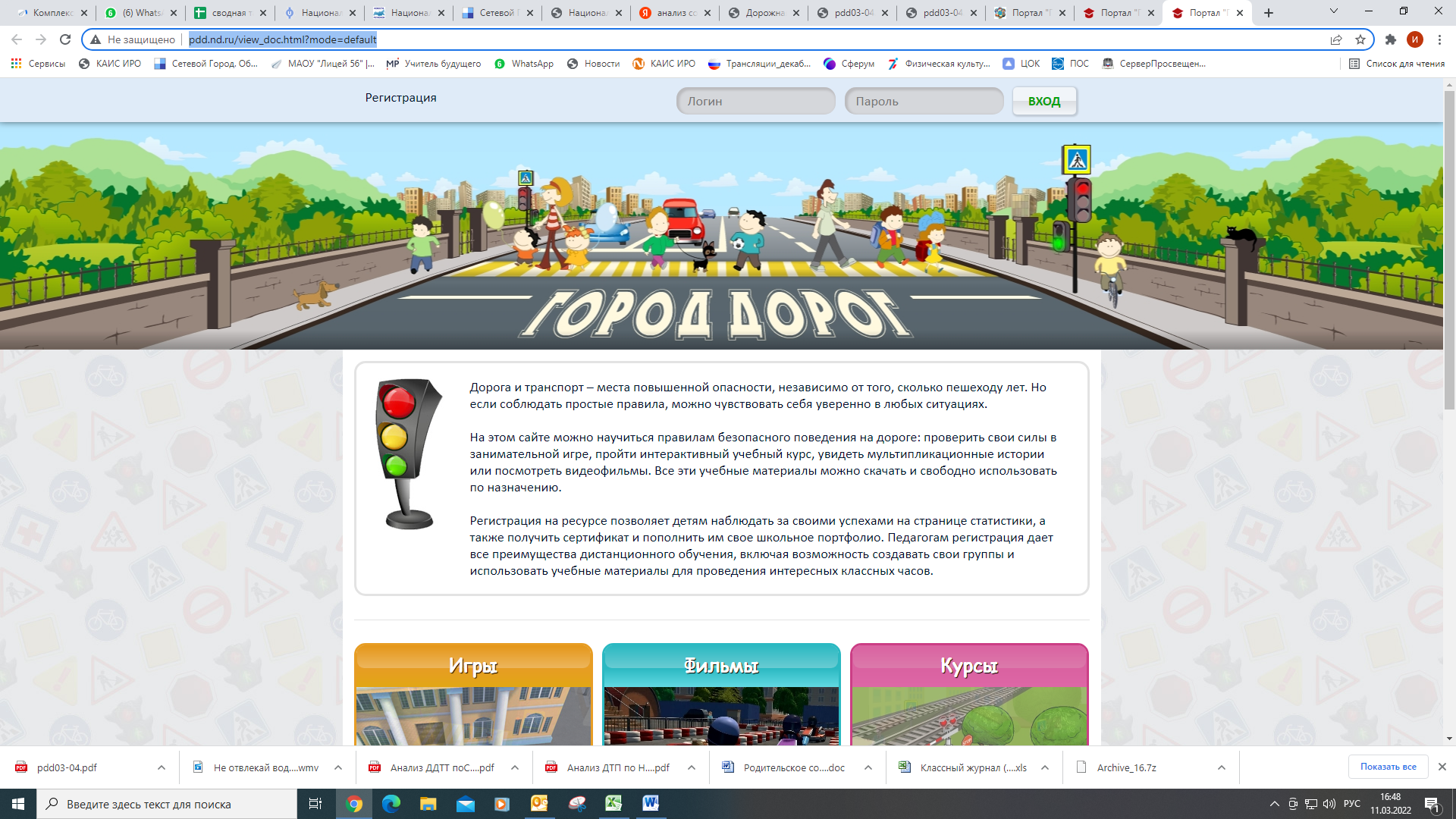 Портал «Город дорог»Создан Internet  ресурс по профилактической работе и предупреждению детского дорожно-транспортного травматизма, обучение детей правилам дорожного движения Портал «Город дорог». На Портале размещены современные комплекты учебно-методических и наглядных пособий, программ, игр, учебных фильмов, освещающих вопросы безопасности дорожного движения, для обучения различных возрастов.Все учебно-методические комплекты доступны на портале «Город Дорог» по ссылке:https://pdd.fcp-pbdd.ru/view_doc.html?mode=default.Дорога и транспорт – места повышенной опасности, независимо от того, сколько пешеходу лет. Но если соблюдать простые правила, можно чувствовать себя уверенно в любых ситуациях.На этом сайте можно научиться правилам безопасного поведения на дороге: проверить свои силы в занимательной игре, пройти интерактивный учебный курс, увидеть мультипликационные истории или посмотреть видеофильмы. Все эти учебные материалы можно скачать и свободно использовать по назначению.Регистрация на ресурсе позволяет детям наблюдать за своими успехами на странице статистики, а также получить сертификат и пополнить им свое школьное портфолио. Обучающая мультимедийная игра даст возможность практически отработать навыки поведения на дорогах в виртуальной реальности.Специальное программное обеспечение для компьютеров, интерактивных досок и столов, конструкторы для проектной деятельностиИнтерактивные курсы – это мультимедийные пособия для изучения правил безопасного поведения на дорогах.